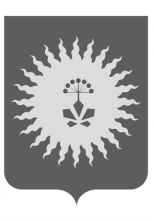 АДМИНИСТРАЦИЯ АНУЧИНСКОГО МУНИЦИПАЛЬНОГО ОКРУГА ПРИМОРСКОГО КРАЯП О С Т А Н О В Л Е Н И Е05.04.2024                                         с. Анучино                                           № 289    Об установлении размера платы за содержание жилого помещения расположенного в многоквартирном доме В соответствии с частью 3 статьи 156 Жилищного кодекса Российской Федерации, Федеральным законом от 06.10.2003 № 131-ФЗ «Об общих принципах организации местного самоуправления в Российской Федерации», руководствуясь Уставом Анучинского муниципального округа Приморского края, Администрация Анучинского муниципального округа Приморского краяПОСТАНОВЛЯЕТ: Установить размер платы за содержание жилого помещения для нанимателей жилых помещений по договорам социального найма и договорам найма жилых помещений государственного жилищного фонда в многоквартирном доме, которые при выборе управляющей компании не приняли решение об установлении размера платы за содержание жилого помещения в многоквартирном доме на территории Анучинского муниципального округа за 1 кв. метр без учета вывоза ТКО, согласно приложению № 1.2. Аппарату администрации Анучинского муниципального округа (Бурдейной) опубликовать постановление в средствах массовой информации и разместить на официальном сайте администрации Анучинского муниципального округа Приморского края в информационно-телекоммуникационной сети Интернет.3. Настоящее постановление вступает в силу со дня его опубликования.4. Контроль за исполнением настоящего постановления оставляю за собой.И.о. главы администрацииАнучинского муниципального округа                                                 А.Я. ЯнчукПриложение № 1к постановлению Администрации Анучинского муниципального округа Приморского края от «05» 04.2024 № 289Размер платы за содержание жилого помещения для нанимателей, проживающих по договору найма жилого помещения государственного жилищного фонда в многоквартирном доме, расположенного по адресу:№ п\падрес МКДруб/м² (без учета вывоза ТКО)1Приморский край, Анучинский район, с. Чернышевка, военный городок, ДОС 22948,34